Religious Education Year 6 Work                                 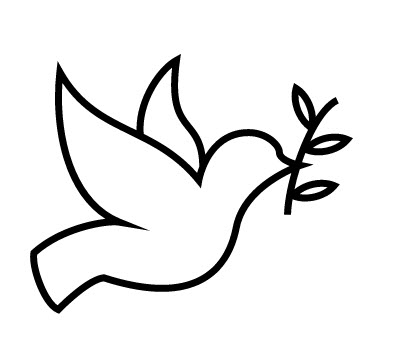 Hello Year 6 students – we are looking forward to welcoming you to Sidmouth College.Your task is to design a Peace Garden where different people can meet and talk or enjoy the stillness.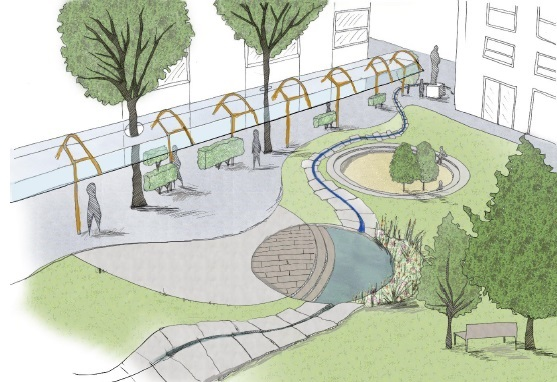 Think About:Making a quiet space where people will feel calm – think about colours, water, shapes. Could you include symbols?A meeting place where people can go to talk about difficult issues or make friendsA place with something for young and oldA place where people can remember people who have diedA place where people can leave messages of hope – on a wall, on pebbles, on bunting…use your imaginationA place where food can be grown and shared with the community                           You can use:Pens, paints, pencils and draw your design on paperPlan it on the computer – you could make a Power point.Create a model of your designLabel your design to show what each part is for.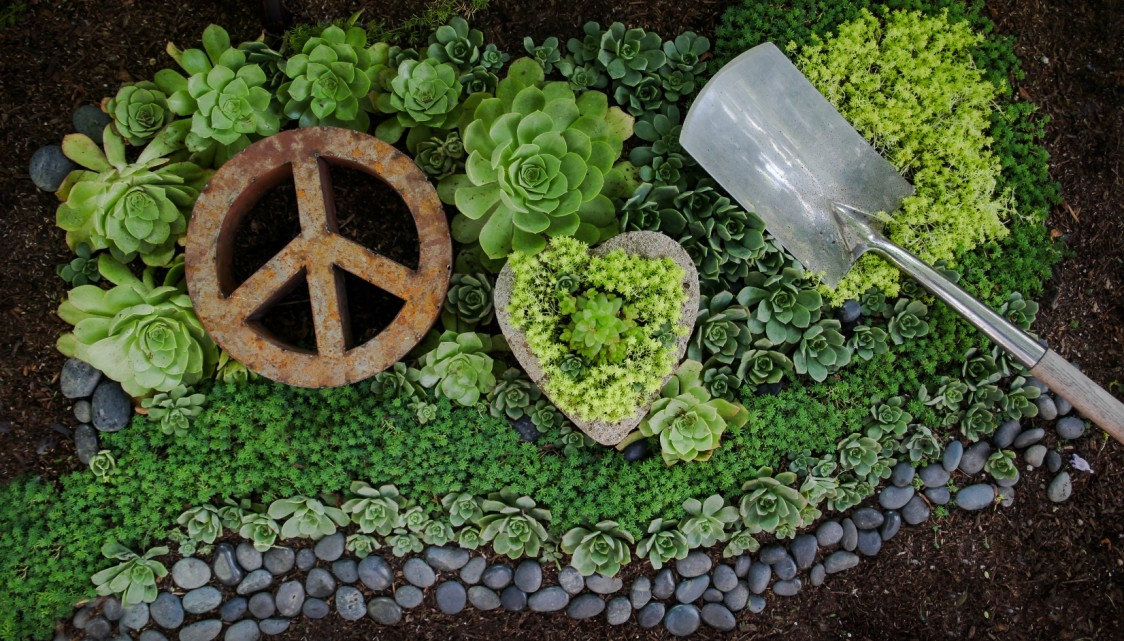 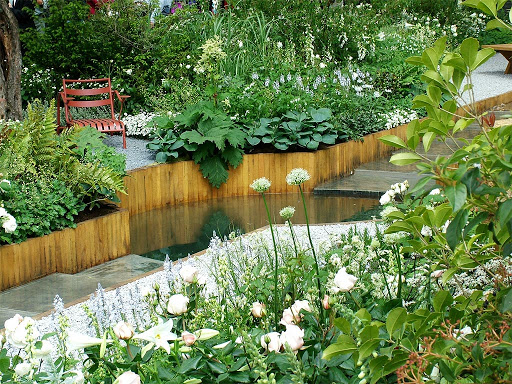 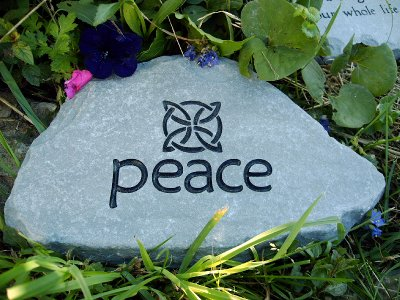 